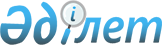 О внесении изменений в приказ Генерального Прокурора Республики Казахстан от 16 апреля 2015 года № 57 "О некоторых вопросах отбора кандидатов из числа граждан для поступления на воинскую службу по контракту в органы, ведомства и учреждения прокуратуры Республики Казахстан"Приказ Генерального Прокурора Республики Казахстан от 20 декабря 2022 года № 245. Зарегистрирован в Министерстве юстиции Республики Казахстан 27 декабря 2022 года № 31285
      ПРИКАЗЫВАЮ:
      1. Внести в приказ Генерального Прокурора Республики Казахстан от 16 апреля 2015 года № 57 "О некоторых вопросах отбора кандидатов из числа граждан для поступления на воинскую службу по контракту в органы, ведомства и учреждения прокуратуры Республики Казахстан" (зарегистрирован в Реестре государственной регистрации нормативных правовых актов под № 11236) следующие изменения:
      преамбулу изложить в следующей редакции:
      "В соответствии со статьями 38, 40 Закона Республики Казахстан "О воинской службе и статусе военнослужащих", пунктами 22, 27 Правил прохождения воинской службы в Вооруженных Силах, других войсках и воинских формированиях Республики Казахстан, утвержденных Указом Президента Республики Казахстан от 25 мая 2006 года № 124 ПРИКАЗЫВАЮ:";
      приложение 7 к Правилам образования и работы отборочных комиссий, проведения мероприятий по профессиональному и психологическому отбору кандидатов из числа граждан для поступления на воинскую службу по контракту в органы, ведомства и учреждения прокуратуры Республики Казахстан, утвержденным указанным приказом, изложить в редакции согласно приложению к настоящему приказу.
      2. Главной военной прокуратуре в установленном законодательством Республики Казахстан порядке обеспечить:
      1) государственную регистрацию настоящего приказа;
      2) размещение настоящего приказа на официальном интернет-ресурсе Генеральной прокуратуры Республики Казахстан.
      3. Контроль за исполнением настоящего приказа возложить на Главную военную прокуратуру.
      4. Настоящий приказ вводится в действие по истечении десяти календарных дней после дня его первого официального опубликования.
      "СОГЛАСОВАН"Министерство обороныРеспублики Казахстан Программа компьютерного тестирования кандидатов, поступающих на воинскую службу по контракту в органы прокуратуры
					© 2012. РГП на ПХВ «Институт законодательства и правовой информации Республики Казахстан» Министерства юстиции Республики Казахстан
				
      Генеральный ПрокурорРеспублики Казахстан 

Б. Асылов
Приложение к приказу
Генеральный Прокурор
Республики Казахстан
от 20 декабря 2022 года № 245Приложение 7
к Правилам образования
и работы отборочных комиссий,
проведения мероприятий
по профессиональному
и психологическому отбору
кандидатов из числа граждан
для поступления
на воинскую службу
по контракту в органы,
ведомства и учреждения прокуратуры
Республики Казахстан
Воинские должности
Программа
Количество заданий
офицерский состав
тест на знание законодательства Республики Казахстан включает вопросы на знание Конституции Республики Казахстан (15 вопросов), Конституционного закона Республики Казахстан "О прокуратуре" (15 вопросов), Административного процедурно-процессуального кодекса Республики Казахстан (15 вопросов), законов Республики Казахстан "О государственной службе Республики Казахстан" (7 вопросов), "О противодействии коррупции" (10 вопросов), "О государственных секретах" (3 вопроса), "О правовых актах" (5 вопросов), "Об обороне и Вооруженных Силах Республики Казахстан" (10 вопросов), "О национальной безопасности Республики Казахстан" (5 вопросов), "О воинской службе и статусе военнослужащих" (15 вопросов), Дисциплинарного Устава Вооруженных Сил, других войск и воинских формирований Республики Казахстан, утвержденного Указом Президента Республики Казахстан от 5 июля 2007 года № 364 (10 вопросов), Этического кодекса государственных служащих Республики Казахстан, утвержденного Указом Президента Республики Казахстан от 29 декабря 2015 года № 153 (10 вопросов)
120 вопросов
рядовой и сержантский составы
тест на знание законодательства Республики Казахстан включает вопросы на знание Конституции Республики Казахстан (15 вопросов), Административного процедурно-процессуального кодекса Республики Казахстан (15 вопросов), законов Республики Казахстан "О государственной службе Республики Казахстан" (10 вопросов), "О противодействии коррупции" (10 вопросов), "О государственных секретах" (5 вопросов), "О воинской службе и статусе военнослужащих" (15 вопросов), Дисциплинарного Устава  Вооруженных Сил, других войск и воинских формирований Республики Казахстан, утвержденного Указом Президента Республики Казахстан от 5 июля 2007 года № 364 (10 вопросов), Этического кодекса государственных служащих Республики Казахстан, утвержденного Указом Президента Республики Казахстан от 29 декабря 2015 года № 153 (10 вопросов)
90 вопросов